Об определении количества переносных ящиков для голосования вне помещения, участковым избирательным комиссиям Таштыпского района  при голосовании по выборам  депутатов  представительных органов муниципальных образований в  Таштыпском районе Республики Хакасия  8 ноября  2020 годаВ соответствии с пунктом 8 статьи 66 Федерального закона «Об основных гарантиях избирательных прав и права на участие в референдуме граждан Российской Федерации», территориальная избирательная комиссия Таштыпского района постановляет:1. Определить участковым избирательным комиссиям избирательных участков №№ с 329,330,332,337,350,352  переносные ящики для голосования вне помещения в количестве согласно приложению.Председатель комиссии                                                            Т.В. МальцеваСекретарь комиссии                                                                         Л.Р. ПоповаПриложение к постановлениютерриториальной избирательной комиссии Таштыпского районаот 22 октября 2020 года № 229/1342-4Количество переносных ящиков для голосования вне помещения, участковым избирательным комиссиям при голосовании по выборам  депутатов  представительных органов муниципальных образований в  Таштыпском районе Республики Хакасия   13 сентября 2020 года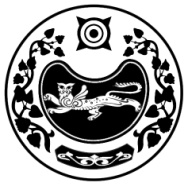 РЕСПУБЛИКА ХАКАСИЯNTHHBNJHBFKЬYFЯ ИЗБИРАТЕЛЬНАЯ КОМИССИЯ NFIТSGCRJUJ HFQJYFХАКАС РЕСПУБЛИКАPЫТАШТЫП АЙМАOЫНЫA 
ОРЫНДАOЫТАБЫO КОМИССИЯЗЫПОСТАНОВЛЕНИЕПОСТАНОВЛЕНИЕПОСТАНОВЛЕНИЕПОСТАНОВЛЕНИЕПОСТАНОВЛЕНИЕ22 октября  2020 года 22 октября  2020 года № 229/1342-4 № 229/1342-4 с. Таштыпс. Таштыпс. Таштыпс. Таштыпс. Таштып № п/пНомер участковой избирательной комиссииСведения о численностизарегистрированных избирателейКоличество переносных ящиков13291991233050133325292433716115350260163522212